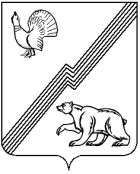 ГЛАВА ГОРОДА ЮГОРСКАХанты-Мансийского  автономного  округа-ЮгрыПОСТАНОВЛЕНИЕот  10 декабря 2021 года		          			                                        № 69 - пг О проведении общественных обсужденийВ соответствии со статьей 5.1 Градостроительного кодекса Российской Федерации, Федеральным законом от 06.10.2003 № 131-ФЗ «Об общих принципах организации местного самоуправления в Российской Федерации», Порядком организации и проведения общественных обсуждений или публичных слушаний по вопросам градостроительной деятельности в муниципальном образовании городской округ город Югорск, утвержденным решением Думы города Югорска от 27.08.2019 № 61:1. Назначить общественные обсуждения по проекту планировки и проекта межевания территории линейного объекта: «Водовод к административному зданию базы УПТК», расположенного по улице Промышленная в городе Югорске (далее - проект).2. Срок проведения общественных обсуждений по проекту с момента публикации оповещения жителей города Югорска в газете «Югорский вестник» о начале общественных обсуждений с 09.12.2021 до даты официального опубликования заключения о результатах общественных обсуждений.3. Разместить проект и информационные материалы к нему на официальном сайте органов местного самоуправления города Югорска до 16.12.2021.4. Экспозиция проекта будет проходить по адресу: Ханты-Мансийский автономный округ – Югра, город Югорск, улица 40 лет Победы, дом 11, вестибюль. Посещение экспозиции возможно с 16.12.2021 по 30.12.2021 года, с понедельника по пятницу, с 09.30 до 13.00 часов. Консультирование посетителей экспозиции осуществляет секретарь организационного комитета по подготовке и проведению общественных обсуждений.5. Предложения и замечания по проекту принимаются по 30.12.2021 на официальном сайте органов местного самоуправления города Югорска в информационно – телекоммуникационной сети «Интернет»;в письменной или устной форме по адресу: Ханты-Мансийский автономный округ – Югра, город Югорск, улица 40 лет Победы, дом 11, кабинет 110;в форме электронного документа на электронный адрес: arh@ugorsk.ru;посредством записи в книге (журнале) учета посетителей экспозиции проекта.6. Утвердить состав организационного комитета по подготовке и проведению общественных обсуждений по проекту (приложение). 7. Заключение по результатам общественных обсуждений опубликовать в газете «Югорский вестник» и разместить на официальном сайте органов местного самоуправления города Югорска.8. Контроль за выполнением постановления возложить на начальника управления архитектуры и градостроительства Департамента муниципальной собственности и градостроительства администрации города Югорска, главного архитектора И.К. Каушкину.Глава города Югорска						      А.В. БородкинПриложениек постановлениюглавы города Югорскаот 10 декабря 2021 года № 69 - пгСостав организационного комитета по подготовке и проведению общественных обсуждений по проекту планировки и проекта межевания территории линейного объекта: «Водовод к административному зданию базы УПТК», расположенного по улице Промышленная в городе ЮгорскеГолин Сергей Дмитриевич - первый заместитель главы города – директор Департамента муниципальной собственности и градостроительства администрации города Югорска - председатель организационного комитета,Каушкина Ирина Константиновна – начальник управления архитектуры и градостроительства Департамента муниципальной собственности и градостроительства администрации города Югорска, заместитель председателя организационного комитета,Зайцева Анна Анатольевна – ведущий специалист отдела по работе с юридическими лицами управления архитектуры и градостроительства Департамента муниципальной собственности и градостроительства администрации города Югорска, секретарь организационного комитета,Телемисов Сакен Султанович – заместитель начальника управления – начальник отдела по работе с юридическими лицами управления архитектуры и градостроительства Департамента муниципальной собственности и градостроительства администрации города Югорска, Ермаков Александр Юрьевич – заместитель директора Департамента муниципальной собственности и градостроительства администрации города Югорска,Михай Наталья Викторовна – начальник юридического отдела Департамента муниципальной собственности и градостроительства администрации города Югорска,Александрова Инна Валентиновна – начальник отдела информационных систем обеспечения градостроительной деятельности управления архитектуры и градостроительства Департамента муниципальной собственности и градостроительства администрации города Югорска,Челпанова Ирина Николаевна – начальник отдела земельных ресурсов по работе с физическими лицами Департамента муниципальной собственности и градостроительства администрации города Югорска.